      2907ΠΡΟΣΚΛΗΣΗ 	Σας προσκαλούμε σε ειδική συνεδρίαση του Δημοτικού Συμβουλίου Κω, στο Δημοτικό Κατάστημα, επί της οδού Ακτή Κουντουριώτη αριθμ. 7 και στην αίθουσα συνεδριάσεών του, την Κυριακή 5 Μαρτίου 2017 και ώρα 11:00 π.μ., ώστε να διεξαχθεί η προβλεπόμενη από τα άρθρα 64 και 74 του Ν. 3852/2010 (Φ.Ε.Κ. 87/Α/2010), εκλογή: Μελών του Προεδρείου του Δημοτικού Συμβουλίου, (Προέδρου, Αντιπροέδρου & Γραμματέα Δ.Σ.).Μελών (τακτικών & αναπληρωματικών) της Οικονομικής Επιτροπής. Μελών (τακτικών & αναπληρωματικών) της Επιτροπής Ποιότητας Ζωής.Ο ΠΡΟΕΔΡΕΥΩΝ ΔΗΜΟΤΙΚΟΣ ΣΥΜΒΟΥΛΟΣ  ΣΙΦΑΚΗΣ ΗΛΙΑΣ ΠΙΝΑΚΑΣ ΑΠΟΔΕΚΤΩΝ 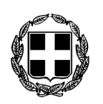 ΕΛΛΗΝΙΚΗ ΔΗΜΟΚΡΑΤΙΑ ΝΟΜΟΣ ΔΩΔΕΚΑΝΗΣΟΥΔΗΜΟΣ ΚΩΔΗΜΟΤΙΚΟ ΣΥΜΒΟΥΛΙΟ ΣΥΝΕΔΡΙΑΣΗ: 6η Προς:          Α/ΑΟΝΟΜΑΤΕΠΩΝΥΜΟ1ΣΙΦΑΚΗΣ ΗΛΙΑΣ2ΓΕΡΑΣΚΛΗΣ ΔΑΥΪΔ3ΓΡΗΓΟΡΙΑΔΗ – ΠΑΝΤΕΛΙΚΙΖΗ ΒΑΣΙΛΕΙΑ4ΖΕΡΒΟΣ ΕΜΜΑΝΟΥΗΛ5ΚΑΝΤΑΡΖΗΣ ΝΙΚΟΛΑΟΣ6ΚΑΡΑΘΩΜΑΣ ΚΩΝΣΤΑΝΤΙΝΟΣ7ΚΙΑΠΟΚΑ  ΚΑΛΛΙΟΠΗ8ΚΙΑΡΗΣ ΜΗΝΑΣ9ΚΡΗΤΙΚΟΣ ΑΝΤΩΝΙΟΣ10ΚΡΗΤΙΚΟΣ ΙΩΑΝΝΗΣ11ΛΟΪΖΟΣ ΣΤΑΜΑΤΙΟΣ12ΜΑΡΑΓΚΟΣ ΣΕΒΑΣΤΙΑΝΟΣ ΤΟΥ ΑΡΙΣΤΕΙΔΗ13ΜΟΥΖΟΥΡΑΚΗΣ ΘΕΟΦΙΛΟΣ14ΜΥΛΩΝΑΣ ΝΙΚΟΛΑΟΣ ΤΟΥ ΓΕΩΡΓΙΟΥ15ΜΥΛΩΝΑΣ ΝΙΚΟΛΑΟΣ ΤΟΥ ΕΥΑΓΓΕΛΟΥ16ΠΑΠΑΧΡΗΣΤΟΥ – ΨΥΡΗ ΕΥΤΕΡΠΗ17ΠΗ ΒΑΣΙΛΕΙΑ18ΣΤΑΜΑΤΑΚΗΣ ΑΘΑΝΑΣΙΟΣ19ΧΑΤΖΗΚΑΛΥΜΝΙΟΣ ΜΙΧΑΗΛ20ΧΑΤΖΗΧΡΙΣΤΟΦΗ ΕΙΡΗΝΗ21ΒΑΣΙΛΕΙΑΔΗΣ ΣΠΥΡΙΔΩΝ22ΚΑΛΛΟΥΔΗΣ ΙΩΑΝΝΗΣ23ΜΑΡΑΓΚΟΣ ΣΩΤΗΡΙΟΣ – ΕΥΣΤΑΘΙΟΣ24ΜΑΡΚΟΓΛΟΥ ΣΤΑΜΑΤΙΟΣ25ΔΙΑΚΟΓΙΩΡΓΗΣ ΕΛΕΥΘΕΡΙΟΣ26ΡΟΥΦΑ ΙΩΑΝΝΑ27ΠΗΣ ΣΤΑΜΑΤΙΟΣ28ΦΑΚΚΟΣ ΙΑΚΩΒΟΣ29ΓΙΩΡΓΑΡΑΣ ΑΝΤΩΝΙΟΣ30ΠΑΥΛΙΔΗΣ  ΑΡΙΣΤΟΤΕΛΗΣ 31ΠΑΠΑΝΤΩΝΙΟΥ ΣΕΒΑΣΤΙΑΝΟΣ32ΖΕΡΒΟΣ ΙΩΑΝΝΗΣ33ΜΑΚΡΗ ΚΥΡΙΑΚΗ